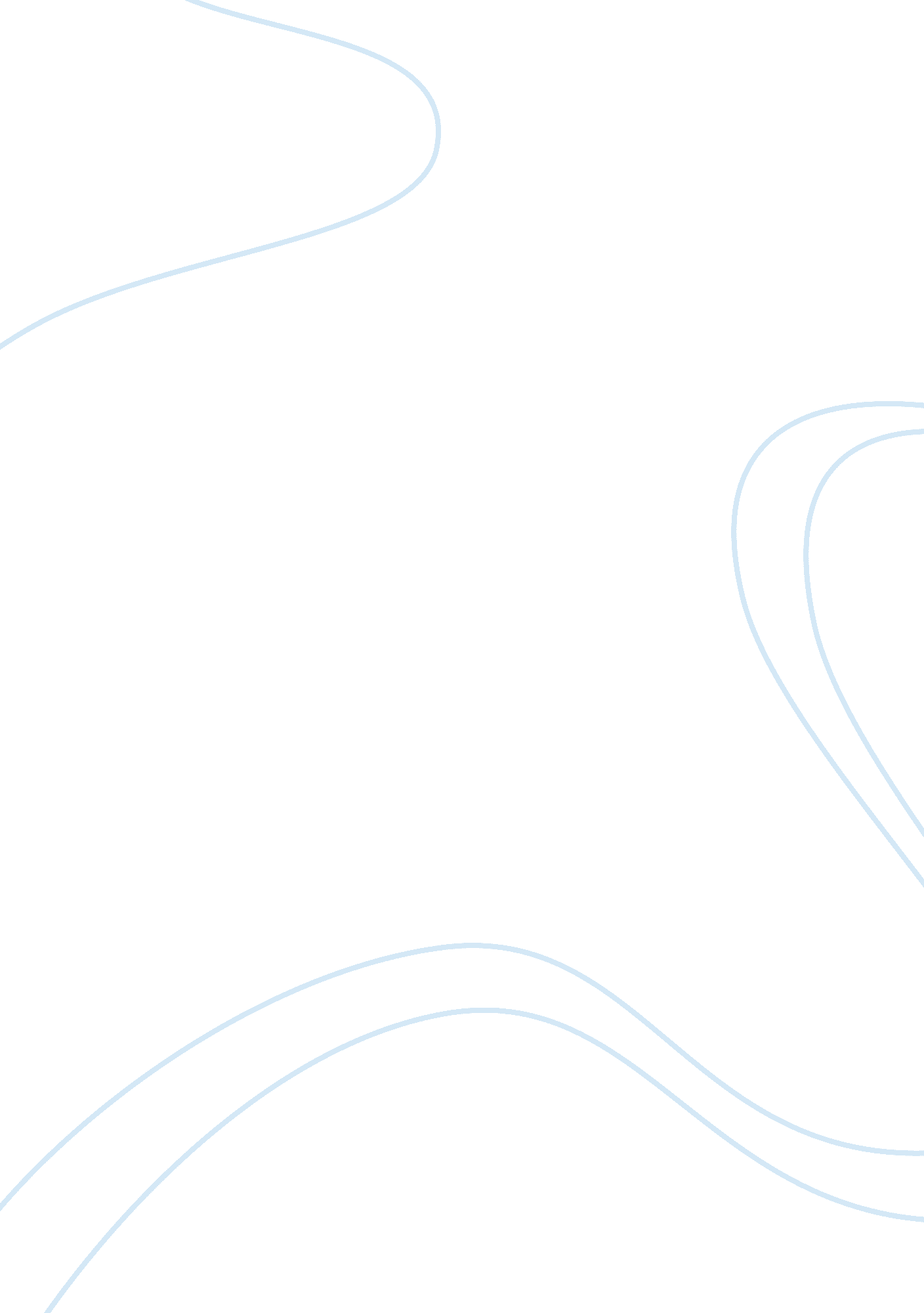 Friendship and humanity in "of mice and men” essay sample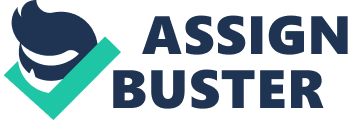 Friendship and Humanity in “ Of Mice and Men” Essay Sample The theme of the American Dream has not lost its relevance for more than a century. This theme runs through numerous works of literature, cinema, and fine art, and some creators devoted their entire life and all their creativity to the searching for the American Dream. John Steinbeck novel “ Of Mice and Men” is one of these works of literature. This is a very touching story of the friendship of two men who found themselves on the margins of society and on the verge of economic impoverishment during the Great Depression in the 1930s.  The story begins with the appearance of two workers who on foot cross an immense country in search of work. One of them is George Milton, a squat man, who is looking at the world through the prism of cynicism and mistrust. His companion is Lennie Hillie. He is a burly and sturdy man, to whom George refers as a fearsome brother and exhorts him to the truth. This is a very touching story of the friendship of two men who found themselves on the margins of society and on the verge of economic impoverishment during the Great Depression in the 1930s.  The story begins with the appearance of two workers who on foot cross an immense country in search of work. One of them is George Milton, a squat man, who is looking at the world through the prism of cynicism and mistrust. His companion is Lennie Hillie. He is a burly and sturdy man, to whom George refers as a fearsome brother and exhorts him to the truth. George and Lennie are rather unusual companions. The literary analysis of the image of Lennie immediately allows us to draw a parallel with the image of Benjy Compson from the book “ Noise and Fury” by William Faulkner. This hero also was a child in his soul, but an adult from the outside. The similarity can also be evoked by the image of John Coffey from Stephen King’s “ The Green Mile,” so vividly embodied in the film of the same name. John Coffey is as great as Lennie, suffering from a mental disorder, but endowed with something bright: Coffey is an unusual talent, and Lennie is kind and naive that is rare in our times. George and Lennie are rather unusual companions. The https://en. wikipedia. org/wiki/Of_Mice_and_Men 